Certain changes to FLEX and exempt studies can be made without IRB review. Use the track change feature of MS Word to incorporate proposed changes into all study documents impacted by the revisions. This includes listing any new study team members and their qualifications. PI should email completed form and all relevant attachments to IRB@oregonstate.edu
SECTION 1 - Study InformationSECTION 1 - Study InformationSECTION 1 - Study InformationSECTION 1 - Study InformationSECTION 1 - Study InformationSECTION 1 - Study Information1Study NumberStudy NumberStudy NumberStudy NumberStudy Number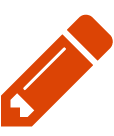 Insert response hereInsert response hereInsert response hereInsert response hereInsert response here2Study TitleStudy TitleStudy TitleStudy TitleStudy Title3Name of Principal Investigator Name of Principal Investigator Name of Principal Investigator Name of Principal Investigator Name of Principal Investigator 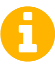 Submissions will only be reviewed when received directly from the PI.Submissions will only be reviewed when received directly from the PI.Submissions will only be reviewed when received directly from the PI.Submissions will only be reviewed when received directly from the PI.Submissions will only be reviewed when received directly from the PI.SECTION 2 – Nature of Proposed Change(s)SECTION 2 – Nature of Proposed Change(s)SECTION 2 – Nature of Proposed Change(s)1Check all that applyCheck all that applyCheck all that applyCheck all that applyCheck all that apply Change in Principal Investigator  Change in participant characteristics Change in participant characteristics Change in participant characteristics Change in participant characteristics Adding study team members Change in target enrollment number Change in target enrollment number Change in target enrollment number Change in target enrollment number Removing study team members Change in eligibility requirements Change in eligibility requirements Change in eligibility requirements Change in eligibility requirements Change in study design or objectives Change to consent document or process Change to consent document or process Change to consent document or process Change to consent document or process Adding or removing study activities Change to data collection or analysis Change to data collection or analysis Change to data collection or analysis Change to data collection or analysis Adding funding Increase in risks or decrease in benefits Increase in risks or decrease in benefits Increase in risks or decrease in benefits Increase in risks or decrease in benefits Adding plans for future federal sponsorship Adding a Certificate of Confidentiality Adding a Certificate of Confidentiality Adding a Certificate of Confidentiality Adding a Certificate of Confidentiality Adding a FDA-regulated component Adding a clinical intervention Adding a clinical intervention Adding a clinical intervention Adding a clinical intervention Other: Other: Other: Other: Other:2Details and justification for all proposed revision(s):Details and justification for all proposed revision(s):Details and justification for all proposed revision(s):Details and justification for all proposed revision(s):Details and justification for all proposed revision(s):SECTION 3 – Conflicts of InterestSECTION 3 – Conflicts of InterestSECTION 3 – Conflicts of InterestYesNoN/A1Do any members of the study team, or any of their family members, have a financial or other non-research interest in the source(s) of funding, materials, equipment, data, research subjects, or site of research related to this study?Do any members of the study team, or any of their family members, have a financial or other non-research interest in the source(s) of funding, materials, equipment, data, research subjects, or site of research related to this study?1aIf yes, describe:If yes, describe:DO NOT INITIATE CHANGES TO THE STUDY OR PERSONNEL UNTIL YOU RECEIVE A FORMAL APPROVAL NOTICE OR NOTIFICATION OF EXEMPTION RELATED TO THIS REVISION.DO NOT INITIATE CHANGES TO THE STUDY OR PERSONNEL UNTIL YOU RECEIVE A FORMAL APPROVAL NOTICE OR NOTIFICATION OF EXEMPTION RELATED TO THIS REVISION.DO NOT INITIATE CHANGES TO THE STUDY OR PERSONNEL UNTIL YOU RECEIVE A FORMAL APPROVAL NOTICE OR NOTIFICATION OF EXEMPTION RELATED TO THIS REVISION.DO NOT INITIATE CHANGES TO THE STUDY OR PERSONNEL UNTIL YOU RECEIVE A FORMAL APPROVAL NOTICE OR NOTIFICATION OF EXEMPTION RELATED TO THIS REVISION.DO NOT INITIATE CHANGES TO THE STUDY OR PERSONNEL UNTIL YOU RECEIVE A FORMAL APPROVAL NOTICE OR NOTIFICATION OF EXEMPTION RELATED TO THIS REVISION.DO NOT INITIATE CHANGES TO THE STUDY OR PERSONNEL UNTIL YOU RECEIVE A FORMAL APPROVAL NOTICE OR NOTIFICATION OF EXEMPTION RELATED TO THIS REVISION.